SHROPSHIRE FOOTBALL ASSOCIATION 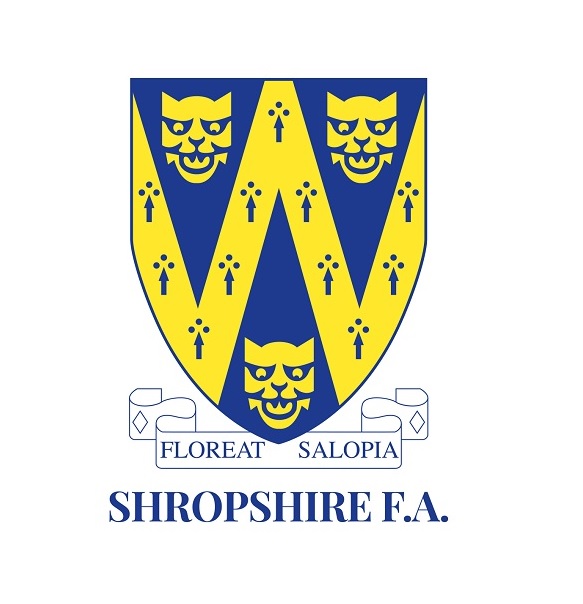 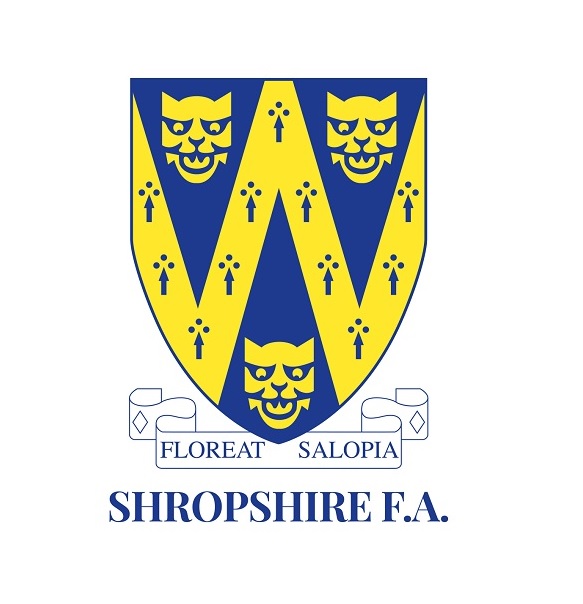 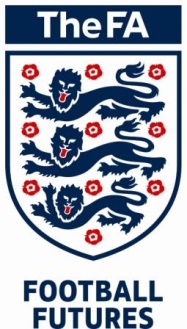 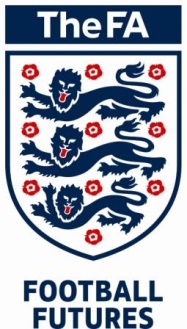 SFA FOOTBALL FUTURES - REGISTRATION FORM – FUTSAL EVENT – 21st FEBRUARY 2018NAME ………………………………………………………. DATE OF BIRTH …………….…………… AGE …………… ADDRESS ……………………………………………………………………………………………………………………………………..POSTCODE …………………………………... GENDER ………………...………………….EMERGENCY CONTACT NAME & RELATION ……………………….…….…………………………………………………. EMERGENCY CONTACT NUMBER ……………………………………………………………………E-MAIL …………………………………………….… SCHOOL/COLLEGE ……………………………………………………….. DO YOU PLAY FOR A FOOTBALL CLUB? YES/NO If ‘Yes which one?…………………………………………….… SPECIAL LEARNING NEEDS………………………………………………………………………………….………………………... MEDICAL CONDITIONS……………….………………………………………………………………………………………………… DISABILITY – Do you consider you have a disability? YES/NO* If Yes, please specify …………………….ETHNICITY – we are committed to equality of opportunity. To help provide appropriate access & support, please tick the boxes where appropriateHave you completed any sporting qualifications? (Please list) How did you hear about this day?Are you a part of the Football Futures Leadership Programme?	YES		NODo you give photo consent for the day?	YES			NOThe Football Association, the Shropshire Football Association, nor their servants, agents or employees are under any liability in respect of injury, loss or damage, which I may sustain. SIGNED (Young Leader)…………………………………………..……………DATE: …………………………………… SIGNED (Parent/Guardian (if U18) ……………………………………… DATE ……………………………………..PLEASE RETURN REGISTRATION FORM TO: eve.bailey@shropshirefa.comAny questions please do not hesitate to contact me on the above email addressAsian or Asian British - Bangladeshi Asian or Asian British - Indian Asian or Asian British - Pakistani Asian or Asian British - Other background Black or Black British - African Black or Black British - Caribbean Black or Black British - Other background Chinese Mixed - White and Asian Mixed - White and Black African Mixed - White and Black Caribbean Mixed - any other Mixed background White - British White - Irish White - any other White background  Any other 